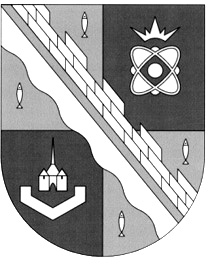 администрация МУНИЦИПАЛЬНОГО ОБРАЗОВАНИЯ                                        СОСНОВОБОРСКИЙ ГОРОДСКОЙ ОКРУГ  ЛЕНИНГРАДСКОЙ ОБЛАСТИпостановлениеот 23/06/2017 № 1429Об организации работы по повышению устойчивости функционирования городского хозяйства и организацийВ соответствие с федеральными законами  от 21.12.1994  № 68-ФЗ «О защите населения и территорий  от чрезвычайных ситуаций природного и техногенного характера», от 28.01.1998 № 28-ФЗ «О гражданской обороне», от 31.05.1996 № 61-ФЗ  «Об  обороне» и от 26.02.1997 № 31-ФЗ «О мобилизационной подготовке и мобилизации в Российской Федерации», а также  в целях повышения эффективности работы администрации Сосновоборского городского округа по выполнению функций и полномочий в области повышения устойчивости функционирования  городского хозяйства и организаций в условиях чрезвычайных ситуаций мирного времени и в военное время, администрация Сосновоборского городского округа                                       п о с т а н о в л я е т: 1. Возложить ответственность за координацию и контроль за деятельностью предприятий жилищно-коммунального хозяйства и организаций по вопросам повышения устойчивости их функционирования в условиях чрезвычайных ситуаций и в военное время на комитет по управлению жилищно-коммунальным хозяйством администрации.2.  Председателю комитета по управлению жилищно-коммунальным хозяйством администрации:2.1. Организовать и координировать работу по планированию, финансированию, разработке и согласованию проектов мероприятий по повышению устойчивости функционирования систем, объектов и сетей инженерного и коммунально-технического обеспечения жилого фонда, предприятий и организаций, эксплуатируемых  подведомственными организациями ЖКХ,  и их выполнению.2.2.  Обеспечить рассмотрение и формирование предложений по повышению устойчивости функционирования систем, объектов и сетей инженерного и коммунально-технического обеспечения жилого фонда, предприятий и организаций и включение их в соответствующие муниципальные программы по развитию городского хозяйства. 2.3. Организовать  взаимодействие  по  вопросам  повышения  устойчивости функционирования жилищно-коммунального хозяйства с организациями, не подведомственными комитету по управлению жилищно-коммунальным хозяйством администрации и обеспечивающими работу жилищно-коммунального хозяйства.2.4. Внести соответствующие дополнения в положение о комитете по управлению жилищно-коммунальным хозяйством администрации и должностные обязанности специалистов.3.  Рекомендовать руководителям предприятий и организаций:3.1.  Мероприятия по повышению устойчивости предприятий и организаций, выполняемые за счет собственных средств предприятий (организаций), включать отдельным разделом в годовые планы работы по вопросам предупреждения и ликвидации чрезвычайных ситуаций и гражданской обороны.3.2. Предложения по повышению устойчивости функционирования общегородских систем, объектов и сетей инженерного и коммунально-технического обеспечения, от устойчивости функционирования которых зависит устойчивость функционирования предприятий (организаций),  подавать в комитет по управлению жилищно-коммунальным хозяйством администрации. 4. Заместителю главы администрации Сосновоборского городского округа обеспечить рассмотрение предложений предприятий и организаций по повышению устойчивости функционирования общегородских систем, объектов и сетей инженерного и коммунально-технического обеспечения, от устойчивости функционирования которых зависит устойчивость функционирования предприятий  (организаций).5. Начальнику отдела гражданской защиты администрации обеспечить:5.1. Методическую помощь предприятиям и организациям в разработке мероприятий по повышению устойчивости.5.2. Контроль за планированием мероприятий по повышению устойчивости функционирования предприятий и организаций и их выполнением.6.  Постановление администрации  Сосновоборского   городского   округа                 от 13.12.2006 № 1084 «Об организации работы по повышению устойчивости функционирования городского хозяйства и организаций» считать утратившим силу. 7. Настоящее постановление вступает в силу с момента подписания.8.  Контроль за выполнением  настоящего постановления оставляю за собой.Глава администрацииСосновоборского городского округа                                                             В.Б.Садовский
